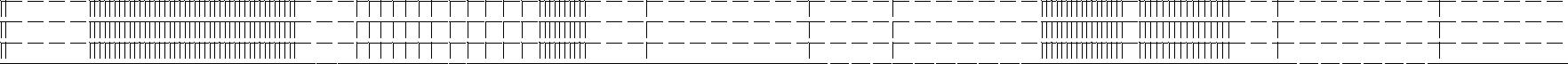 Показатели по поступлениям и выплатам государственного учреждения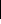 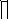 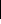 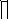 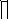 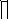 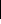 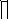 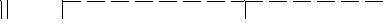 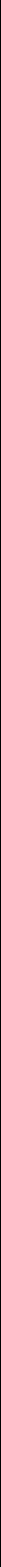 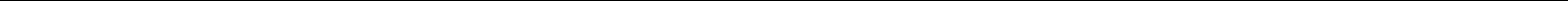 Объем финансового обеспечения, руб. (с точносОбъем финансового обеспечения, руб. (с точносОбъем финансового обеспечения, руб. (с точносОбъем финансового обеспечения, руб. (с точнос2021 год (второй год пла2021 год (второй год плав тоКодыКодыКодКодыКодыдополнительнойбюджетной классификации Российской Федерациибюджетной классификации Российской Федерациибюджетной классификации Российской Федерациибюджетной классификации Российской Федерациибюджетной классификации Российской Федерациидополнительнойсубсидии,бюджетной классификации Российской Федерациибюджетной классификации Российской Федерациибюджетной классификации Российской Федерациибюджетной классификации Российской Федерациибюджетной классификации Российской Федерацииклассификациисубсидии,классификациисубсидии,предоставляесредствасубсидии нав соответствиНаименование показателяНаименование показателяНаименование показателяНаименование показателяНаименование показателяНаименование показателяНаименование показателяНаименование показателяНаименование показателяНаименование показателяНаименование показателяНаименование показателяНаименование показателяНаименование показателяНаименование показателяНаименование показателяНаименование показателяНаименование показателяНаименование показателяНаименование показателяНаименование показателяНаименование показателяНаименование показателяНаименование показателяНаименование показателяНаименование показателяКодобластногосубсидии наабзацем вторНаименование показателяНаименование показателяНаименование показателяНаименование показателяНаименование показателяНаименование показателяНаименование показателяНаименование показателяНаименование показателяНаименование показателяНаименование показателяНаименование показателяНаименование показателяНаименование показателяНаименование показателяНаименование показателяНаименование показателяНаименование показателяНаименование показателяНаименование показателяНаименование показателяНаименование показателяНаименование показателяНаименование показателяНаименование показателяНаименование показателяКодобластногофинансовоеабзацем вторНаименование показателяНаименование показателяНаименование показателяНаименование показателяНаименование показателяНаименование показателяНаименование показателяНаименование показателяНаименование показателяНаименование показателяНаименование показателяНаименование показателяНаименование показателяНаименование показателяНаименование показателяНаименование показателяНаименование показателяНаименование показателяНаименование показателяНаименование показателяНаименование показателяНаименование показателяНаименование показателяНаименование показателяНаименование показателяНаименование показателястрокибюджета,финансовоепункта 1 статстрокиВсегобюджета,обеспечениепункта 1 статВсегопоступающиеобеспечение78.1 Бюджетнпоступающиевыполнения78.1 БюджетнизвыполнениякодексаизгосударственногокодексаКод операцийКодфедеральногогосударственногоРоссийскойКодКод операцийКод видаКодбюджетазаданияФедерацииКодсектораКод видаэкономическойбюджетаФедерацииКодКодцелевойгосударственногорасходовклассификации(целевыеразделаподразделаразделаподразделастатьиуправления (для(длярасходов (длясубсидии)расходовпоступлений)выплат)выплат)1111111123456789101112Поступления, всего:Поступления, всего:Поступления, всего:Поступления, всего:Поступления, всего:Поступления, всего:Поступления, всего:Поступления, всего:Поступления, всего:Поступления, всего:Поступления, всего:Поступления, всего:Поступления, всего:Поступления, всего:Поступления, всего:Поступления, всего:Поступления, всего:Поступления, всего:Поступления, всего:Поступления, всего:Поступления, всего:Поступления, всего:Поступления, всего:Поступления, всего:Поступления, всего:Поступления, всего:100хххххх2035000.002027000.008000.00в том числе:в том числе:в том числе:в том числе:в том числе:в том числе:в том числе:в том числе:в том числе:в том числе:в том числе:в том числе:в том числе:в том числе:в том числе:в том числе:в том числе:в том числе:в том числе:в том числе:в том числе:в том числе:в том числе:в том числе:в том числе:в том числе:доходы от собственностидоходы от собственностидоходы от собственностидоходы от собственностидоходы от собственностидоходы от собственностидоходы от собственностидоходы от собственностидоходы от собственностидоходы от собственностидоходы от собственностидоходы от собственностидоходы от собственностидоходы от собственностидоходы от собственностидоходы от собственностидоходы от собственностидоходы от собственностидоходы от собственностидоходы от собственностидоходы от собственностидоходы от собственностидоходы от собственностидоходы от собственностидоходы от собственностидоходы от собственности(сдача в аренду(сдача в аренду(сдача в аренду(сдача в аренду(сдача в аренду(сдача в аренду(сдача в аренду(сдача в аренду(сдача в аренду(сдача в аренду(сдача в аренду(сдача в аренду(сдача в аренду(сдача в аренду(сдача в аренду(сдача в аренду(сдача в аренду(сдача в аренду(сдача в аренду(сдача в аренду(сдача в аренду(сдача в аренду(сдача в аренду(сдача в аренду(сдача в аренду(сдача в арендугосударственногогосударственногогосударственногогосударственногогосударственногогосударственногогосударственногогосударственногогосударственногогосударственногогосударственногогосударственногогосударственногогосударственногогосударственногогосударственногогосударственногогосударственногогосударственногогосударственногогосударственногогосударственногогосударственногогосударственногогосударственногогосударственного110хххххнедвижимого имущества инедвижимого имущества инедвижимого имущества инедвижимого имущества инедвижимого имущества инедвижимого имущества инедвижимого имущества инедвижимого имущества инедвижимого имущества инедвижимого имущества инедвижимого имущества инедвижимого имущества инедвижимого имущества инедвижимого имущества инедвижимого имущества инедвижимого имущества инедвижимого имущества инедвижимого имущества инедвижимого имущества инедвижимого имущества инедвижимого имущества инедвижимого имущества инедвижимого имущества инедвижимого имущества инедвижимого имущества инедвижимого имущества ипрочее)прочее)прочее)прочее)прочее)прочее)прочее)прочее)прочее)прочее)прочее)прочее)прочее)прочее)прочее)прочее)прочее)прочее)прочее)прочее)прочее)прочее)прочее)прочее)прочее)прочее)доходы от оказания услуг,доходы от оказания услуг,доходы от оказания услуг,доходы от оказания услуг,доходы от оказания услуг,доходы от оказания услуг,доходы от оказания услуг,доходы от оказания услуг,доходы от оказания услуг,доходы от оказания услуг,доходы от оказания услуг,доходы от оказания услуг,доходы от оказания услуг,доходы от оказания услуг,доходы от оказания услуг,доходы от оказания услуг,доходы от оказания услуг,доходы от оказания услуг,доходы от оказания услуг,доходы от оказания услуг,доходы от оказания услуг,доходы от оказания услуг,доходы от оказания услуг,доходы от оказания услуг,доходы от оказания услуг,доходы от оказания услуг,120хх2027000.00х2027000.00хработработработработработработработработработработработработработработработработработработработработработработработработработработ120хх2027000.00х2027000.00хработработработработработработработработработработработработработработработработработработработработработработработработработработв т.ч.в т.ч.в т.ч.в т.ч.в т.ч.в т.ч.в т.ч.в т.ч.в т.ч.в т.ч.в т.ч.в т.ч.в т.ч.в т.ч.в т.ч.в т.ч.в т.ч.в т.ч.в т.ч.в т.ч.в т.ч.в т.ч.в т.ч.в т.ч.в т.ч.в т.ч.ххххдоходы от оказания услуг,доходы от оказания услуг,доходы от оказания услуг,доходы от оказания услуг,доходы от оказания услуг,доходы от оказания услуг,доходы от оказания услуг,доходы от оказания услуг,доходы от оказания услуг,доходы от оказания услуг,доходы от оказания услуг,доходы от оказания услуг,доходы от оказания услуг,доходы от оказания услуг,доходы от оказания услуг,доходы от оказания услуг,доходы от оказания услуг,доходы от оказания услуг,доходы от оказания услуг,доходы от оказания услуг,доходы от оказания услуг,доходы от оказания услуг,доходы от оказания услуг,доходы от оказания услуг,доходы от оказания услуг,доходы от оказания услуг,120.107010210060350130хх0.00ххработработработработработработработработработработработработработработработработработработработработработработработработработработ120.107010210060350130хх0.00ххработработработработработработработработработработработработработработработработработработработработработработработработработработдоходыотоказания120.207020210060300130хх0.00ххуслуг,работдоходыотоказания120.307030210060400130ххххуслуг,работдоходыотоказания120.407090210060390130хх2027000.00х2027000.00хуслуг,работдоходы от штрафов, пеней,доходы от штрафов, пеней,доходы от штрафов, пеней,доходы от штрафов, пеней,доходы от штрафов, пеней,доходы от штрафов, пеней,доходы от штрафов, пеней,доходы от штрафов, пеней,доходы от штрафов, пеней,доходы от штрафов, пеней,доходы от штрафов, пеней,доходы от штрафов, пеней,доходы от штрафов, пеней,доходы от штрафов, пеней,доходы от штрафов, пеней,доходы от штрафов, пеней,доходы от штрафов, пеней,доходы от штрафов, пеней,доходы от штрафов, пеней,доходы от штрафов, пеней,доходы от штрафов, пеней,доходы от штрафов, пеней,доходы от штрафов, пеней,доходы от штрафов, пеней,доходы от штрафов, пеней,доходы от штрафов, пеней,иных сумм принудительногоиных сумм принудительногоиных сумм принудительногоиных сумм принудительногоиных сумм принудительногоиных сумм принудительногоиных сумм принудительногоиных сумм принудительногоиных сумм принудительногоиных сумм принудительногоиных сумм принудительногоиных сумм принудительногоиных сумм принудительногоиных сумм принудительногоиных сумм принудительногоиных сумм принудительногоиных сумм принудительногоиных сумм принудительногоиных сумм принудительногоиных сумм принудительногоиных сумм принудительногоиных сумм принудительногоиных сумм принудительногоиных сумм принудительногоиных сумм принудительногоиных сумм принудительного130хх0.00хххизъятияизъятияизъятияизъятияизъятияизъятияизъятияизъятияизъятияизъятияизъятияизъятияизъятияизъятияизъятияизъятияизъятияизъятияизъятияизъятияизъятияизъятияизъятияизъятияизъятияизъятияцелевые субсидии,целевые субсидии,целевые субсидии,целевые субсидии,целевые субсидии,целевые субсидии,целевые субсидии,целевые субсидии,целевые субсидии,целевые субсидии,целевые субсидии,целевые субсидии,целевые субсидии,целевые субсидии,целевые субсидии,целевые субсидии,целевые субсидии,целевые субсидии,целевые субсидии,целевые субсидии,целевые субсидии,целевые субсидии,целевые субсидии,целевые субсидии,целевые субсидии,целевые субсидии,предоставленные из бюджетапредоставленные из бюджетапредоставленные из бюджетапредоставленные из бюджетапредоставленные из бюджетапредоставленные из бюджетапредоставленные из бюджетапредоставленные из бюджетапредоставленные из бюджетапредоставленные из бюджетапредоставленные из бюджетапредоставленные из бюджетапредоставленные из бюджетапредоставленные из бюджетапредоставленные из бюджетапредоставленные из бюджетапредоставленные из бюджетапредоставленные из бюджетапредоставленные из бюджетапредоставленные из бюджетапредоставленные из бюджетапредоставленные из бюджетапредоставленные из бюджетапредоставленные из бюджетапредоставленные из бюджетапредоставленные из бюджета150хх8000.00х8000.00всего:всего:всего:всего:всего:всего:всего:всего:всего:всего:всего:всего:всего:всего:всего:всего:всего:всего:всего:всего:всего:всего:всего:всего:всего:всего:в т.ч.в т.ч.в т.ч.в т.ч.в т.ч.в т.ч.в т.ч.в т.ч.в т.ч.в т.ч.в т.ч.в т.ч.в т.ч.в т.ч.в т.ч.в т.ч.в т.ч.в т.ч.в т.ч.в т.ч.в т.ч.в т.ч.в т.ч.в т.ч.в т.ч.в т.ч.ххххххцелевые субсидии, предоставленныецелевые субсидии, предоставленныецелевые субсидии, предоставленныецелевые субсидии, предоставленныецелевые субсидии, предоставленныецелевые субсидии, предоставленныецелевые субсидии, предоставленныецелевые субсидии, предоставленныецелевые субсидии, предоставленныецелевые субсидии, предоставленныецелевые субсидии, предоставленныецелевые субсидии, предоставленныецелевые субсидии, предоставленныецелевые субсидии, предоставленныецелевые субсидии, предоставленныецелевые субсидии, предоставленныецелевые субсидии, предоставленныецелевые субсидии, предоставленныецелевые субсидии, предоставленныецелевые субсидии, предоставленныецелевые субсидии, предоставленныецелевые субсидии, предоставленныецелевые субсидии, предоставленныецелевые субсидии, предоставленныецелевые субсидии, предоставленныецелевые субсидии, предоставленные150.1007090210060450180хх8000.00х8000.00из бюджетаиз бюджетаиз бюджетаиз бюджетаиз бюджетаиз бюджетаиз бюджетаиз бюджетаиз бюджетаиз бюджетаиз бюджетаиз бюджетаиз бюджетаиз бюджетаиз бюджетаиз бюджетаиз бюджетаиз бюджетаиз бюджетаиз бюджетаиз бюджетаиз бюджетаиз бюджетаиз бюджетаиз бюджетаиз бюджетацелевые субсидии, предоставленныецелевые субсидии, предоставленныецелевые субсидии, предоставленныецелевые субсидии, предоставленныецелевые субсидии, предоставленныецелевые субсидии, предоставленныецелевые субсидии, предоставленныецелевые субсидии, предоставленныецелевые субсидии, предоставленныецелевые субсидии, предоставленныецелевые субсидии, предоставленныецелевые субсидии, предоставленныецелевые субсидии, предоставленныецелевые субсидии, предоставленныецелевые субсидии, предоставленныецелевые субсидии, предоставленныецелевые субсидии, предоставленныецелевые субсидии, предоставленныецелевые субсидии, предоставленныецелевые субсидии, предоставленныецелевые субсидии, предоставленныецелевые субсидии, предоставленныецелевые субсидии, предоставленныецелевые субсидии, предоставленныецелевые субсидии, предоставленныецелевые субсидии, предоставленные150.1107090210060520180х0.00х0.00из бюджетаиз бюджетаиз бюджетаиз бюджетаиз бюджетаиз бюджетаиз бюджетаиз бюджетаиз бюджетаиз бюджетаиз бюджетаиз бюджетаиз бюджетаиз бюджетаиз бюджетаиз бюджетаиз бюджетаиз бюджетаиз бюджетаиз бюджетаиз бюджетаиз бюджетаиз бюджетаиз бюджетаиз бюджетаиз бюджетапрочие доходыпрочие доходыпрочие доходыпрочие доходыпрочие доходыпрочие доходыпрочие доходыпрочие доходыпрочие доходыпрочие доходыпрочие доходыпрочие доходыпрочие доходыпрочие доходыпрочие доходыпрочие доходыпрочие доходыпрочие доходыпрочие доходыпрочие доходыпрочие доходыпрочие доходыпрочие доходыпрочие доходыпрочие доходыпрочие доходы160хххххдоходы от операций сдоходы от операций сдоходы от операций сдоходы от операций сдоходы от операций сдоходы от операций сдоходы от операций сдоходы от операций сдоходы от операций сдоходы от операций сдоходы от операций сдоходы от операций сдоходы от операций сдоходы от операций сдоходы от операций сдоходы от операций сдоходы от операций сдоходы от операций сдоходы от операций сдоходы от операций сдоходы от операций сдоходы от операций сдоходы от операций сдоходы от операций сдоходы от операций сдоходы от операций с180хххххактивами, в том числеактивами, в том числеактивами, в том числеактивами, в том числеактивами, в том числеактивами, в том числеактивами, в том числеактивами, в том числеактивами, в том числеактивами, в том числеактивами, в том числеактивами, в том числеактивами, в том числеактивами, в том числеактивами, в том числеактивами, в том числеактивами, в том числеактивами, в том числеактивами, в том числеактивами, в том числеактивами, в том числеактивами, в том числеактивами, в том числеактивами, в том числеактивами, в том числеактивами, в том числе180хххххактивами, в том числеактивами, в том числеактивами, в том числеактивами, в том числеактивами, в том числеактивами, в том числеактивами, в том числеактивами, в том числеактивами, в том числеактивами, в том числеактивами, в том числеактивами, в том числеактивами, в том числеактивами, в том числеактивами, в том числеактивами, в том числеактивами, в том числеактивами, в том числеактивами, в том числеактивами, в том числеактивами, в том числеактивами, в том числеактивами, в том числеактивами, в том числеактивами, в том числеактивами, в том числеот реализации основныхот реализации основныхот реализации основныхот реализации основныхот реализации основныхот реализации основныхот реализации основныхот реализации основныхот реализации основныхот реализации основныхот реализации основныхот реализации основныхот реализации основныхот реализации основныхот реализации основныхот реализации основныхот реализации основныхот реализации основныхот реализации основныхот реализации основныхот реализации основныхот реализации основныхот реализации основныхот реализации основныхот реализации основныхот реализации основныххххххсредствсредствсредствсредствсредствсредствсредствсредствсредствсредствсредствсредствсредствсредствсредствсредствсредствсредствсредствсредствсредствсредствсредствсредствсредствсредствхххххсредствсредствсредствсредствсредствсредствсредствсредствсредствсредствсредствсредствсредствсредствсредствсредствсредствсредствсредствсредствсредствсредствсредствсредствсредствсредствот реализации материальныхот реализации материальныхот реализации материальныхот реализации материальныхот реализации материальныхот реализации материальныхот реализации материальныхот реализации материальныхот реализации материальныхот реализации материальныхот реализации материальныхот реализации материальныхот реализации материальныхот реализации материальныхот реализации материальныхот реализации материальныхот реализации материальныхот реализации материальныхот реализации материальныхот реализации материальныхот реализации материальныхот реализации материальныхот реализации материальныхот реализации материальныхот реализации материальныхот реализации материальныххххххзапасовзапасовзапасовзапасовзапасовзапасовзапасовзапасовзапасовзапасовзапасовзапасовзапасовзапасовзапасовзапасовзапасовзапасовзапасовзапасовзапасовзапасовзапасовзапасовзапасовзапасовхххххзапасовзапасовзапасовзапасовзапасовзапасовзапасовзапасовзапасовзапасовзапасовзапасовзапасовзапасовзапасовзапасовзапасовзапасовзапасовзапасовзапасовзапасовзапасовзапасовзапасовзапасовРасходы, всего:Расходы, всего:Расходы, всего:Расходы, всего:Расходы, всего:Расходы, всего:Расходы, всего:Расходы, всего:Расходы, всего:Расходы, всего:Расходы, всего:Расходы, всего:Расходы, всего:Расходы, всего:Расходы, всего:Расходы, всего:Расходы, всего:Расходы, всего:Расходы, всего:Расходы, всего:Расходы, всего:Расходы, всего:Расходы, всего:Расходы, всего:Расходы, всего:Расходы, всего:200хххххх2035000.00х2027000.008000в том числе на выплатыв том числе на выплатыв том числе на выплатыв том числе на выплатыв том числе на выплатыв том числе на выплатыв том числе на выплатыв том числе на выплатыв том числе на выплатыв том числе на выплатыв том числе на выплатыв том числе на выплатыв том числе на выплатыв том числе на выплатыв том числе на выплатыв том числе на выплатыв том числе на выплатыв том числе на выплатыв том числе на выплатыв том числе на выплатыв том числе на выплатыв том числе на выплатыв том числе на выплатыв том числе на выплатыв том числе на выплатыв том числе на выплаты2101853000.00х1845000.008000персоналу, всего:персоналу, всего:персоналу, всего:персоналу, всего:персоналу, всего:персоналу, всего:персоналу, всего:персоналу, всего:персоналу, всего:персоналу, всего:персоналу, всего:персоналу, всего:персоналу, всего:персоналу, всего:персоналу, всего:персоналу, всего:персоналу, всего:персоналу, всего:персоналу, всего:персоналу, всего:персоналу, всего:персоналу, всего:персоналу, всего:персоналу, всего:персоналу, всего:персоналу, всего:2101853000.00х1845000.008000персоналу, всего:персоналу, всего:персоналу, всего:персоналу, всего:персоналу, всего:персоналу, всего:персоналу, всего:персоналу, всего:персоналу, всего:персоналу, всего:персоналу, всего:персоналу, всего:персоналу, всего:персоналу, всего:персоналу, всего:персоналу, всего:персоналу, всего:персоналу, всего:персоналу, всего:персоналу, всего:персоналу, всего:персоналу, всего:персоналу, всего:персоналу, всего:персоналу, всего:персоналу, всего:из них: оплата труда ииз них: оплата труда ииз них: оплата труда ииз них: оплата труда ииз них: оплата труда ииз них: оплата труда ииз них: оплата труда ииз них: оплата труда ииз них: оплата труда ииз них: оплата труда ииз них: оплата труда ииз них: оплата труда ииз них: оплата труда ииз них: оплата труда ииз них: оплата труда ииз них: оплата труда ииз них: оплата труда ииз них: оплата труда ииз них: оплата труда ииз них: оплата труда ииз них: оплата труда ииз них: оплата труда ииз них: оплата труда ииз них: оплата труда ииз них: оплата труда ииз них: оплата труда иначисления на выплаты поначисления на выплаты поначисления на выплаты поначисления на выплаты поначисления на выплаты поначисления на выплаты поначисления на выплаты поначисления на выплаты поначисления на выплаты поначисления на выплаты поначисления на выплаты поначисления на выплаты поначисления на выплаты поначисления на выплаты поначисления на выплаты поначисления на выплаты поначисления на выплаты поначисления на выплаты поначисления на выплаты поначисления на выплаты поначисления на выплаты поначисления на выплаты поначисления на выплаты поначисления на выплаты поначисления на выплаты поначисления на выплаты по2111853000.00х1845000.008000оплате трудаоплате трудаоплате трудаоплате трудаоплате трудаоплате трудаоплате трудаоплате трудаоплате трудаоплате трудаоплате трудаоплате трудаоплате трудаоплате трудаоплате трудаоплате трудаоплате трудаоплате трудаоплате трудаоплате трудаоплате трудаоплате трудаоплате трудаоплате трудаоплате трудаоплате трудав том числе:в том числе:в том числе:в том числе:в том числе:в том числе:в том числе:в том числе:в том числе:в том числе:в том числе:в том числе:в том числе:в том числе:в том числе:в том числе:в том числе:в том числе:в том числе:в том числе:в том числе:в том числе:в том числе:в том числе:в том числе:в том числе:ххЗаработная платаЗаработная платаЗаработная платаЗаработная платаЗаработная платаЗаработная платаЗаработная платаЗаработная платаЗаработная платаЗаработная платаЗаработная платаЗаработная платаЗаработная платаЗаработная платаЗаработная платаЗаработная платаЗаработная платаЗаработная платаЗаработная платаЗаработная платаЗаработная платаЗаработная платаЗаработная платаЗаработная платаЗаработная платаЗаработная плата211.1907090210060390х1112111417000.001417000.00Начисления на выплаты поНачисления на выплаты поНачисления на выплаты поНачисления на выплаты поНачисления на выплаты поНачисления на выплаты поНачисления на выплаты поНачисления на выплаты поНачисления на выплаты поНачисления на выплаты поНачисления на выплаты поНачисления на выплаты поНачисления на выплаты поНачисления на выплаты поНачисления на выплаты поНачисления на выплаты поНачисления на выплаты поНачисления на выплаты поНачисления на выплаты поНачисления на выплаты поНачисления на выплаты поНачисления на выплаты поНачисления на выплаты поНачисления на выплаты поНачисления на выплаты поНачисления на выплаты по211.2007090210060390х119213428000.00428000.00оплате трудаоплате трудаоплате трудаоплате трудаоплате трудаоплате трудаоплате трудаоплате трудаоплате трудаоплате трудаоплате трудаоплате трудаоплате трудаоплате трудаоплате трудаоплате трудаоплате трудаоплате трудаоплате трудаоплате трудаоплате трудаоплате трудаоплате трудаоплате трудаоплате трудаоплате труда07090210060390х119213428000.00428000.00оплате трудаоплате трудаоплате трудаоплате трудаоплате трудаоплате трудаоплате трудаоплате трудаоплате трудаоплате трудаоплате трудаоплате трудаоплате трудаоплате трудаоплате трудаоплате трудаоплате трудаоплате трудаоплате трудаоплате трудаоплате трудаоплате трудаоплате трудаоплате трудаоплате трудаоплате трудаЗаработная платаЗаработная платаЗаработная платаЗаработная платаЗаработная платаЗаработная платаЗаработная платаЗаработная платаЗаработная платаЗаработная платаЗаработная платаЗаработная платаЗаработная платаЗаработная платаЗаработная платаЗаработная платаЗаработная платаЗаработная платаЗаработная платаЗаработная платаЗаработная платаЗаработная платаЗаработная платаЗаработная платаЗаработная платаЗаработная плата211.2107090210060450х1112116000.00х6000.00Начисления на выплаты поНачисления на выплаты поНачисления на выплаты поНачисления на выплаты поНачисления на выплаты поНачисления на выплаты поНачисления на выплаты поНачисления на выплаты поНачисления на выплаты поНачисления на выплаты поНачисления на выплаты поНачисления на выплаты поНачисления на выплаты поНачисления на выплаты поНачисления на выплаты поНачисления на выплаты поНачисления на выплаты поНачисления на выплаты поНачисления на выплаты поНачисления на выплаты поНачисления на выплаты поНачисления на выплаты поНачисления на выплаты поНачисления на выплаты поНачисления на выплаты поНачисления на выплаты по211.2207090210060450х1192132000.00х2000.00оплате трудаоплате трудаоплате трудаоплате трудаоплате трудаоплате трудаоплате трудаоплате трудаоплате трудаоплате трудаоплате трудаоплате трудаоплате трудаоплате трудаоплате трудаоплате трудаоплате трудаоплате трудаоплате трудаоплате трудаоплате трудаоплате трудаоплате трудаоплате трудаоплате трудаоплате труда07090210060450х1192132000.00х2000.00оплате трудаоплате трудаоплате трудаоплате трудаоплате трудаоплате трудаоплате трудаоплате трудаоплате трудаоплате трудаоплате трудаоплате трудаоплате трудаоплате трудаоплате трудаоплате трудаоплате трудаоплате трудаоплате трудаоплате трудаоплате трудаоплате трудаоплате трудаоплате трудаоплате трудаоплате трудаЗаработная платаЗаработная платаЗаработная платаЗаработная платаЗаработная платаЗаработная платаЗаработная платаЗаработная платаЗаработная платаЗаработная платаЗаработная платаЗаработная платаЗаработная платаЗаработная платаЗаработная платаЗаработная платаЗаработная платаЗаработная платаЗаработная платаЗаработная платаЗаработная платаЗаработная платаЗаработная платаЗаработная платаЗаработная платаЗаработная плата211.2307090210060520х111211хНачисления на выплаты поНачисления на выплаты поНачисления на выплаты поНачисления на выплаты поНачисления на выплаты поНачисления на выплаты поНачисления на выплаты поНачисления на выплаты поНачисления на выплаты поНачисления на выплаты поНачисления на выплаты поНачисления на выплаты поНачисления на выплаты поНачисления на выплаты поНачисления на выплаты поНачисления на выплаты поНачисления на выплаты поНачисления на выплаты поНачисления на выплаты поНачисления на выплаты поНачисления на выплаты поНачисления на выплаты поНачисления на выплаты поНачисления на выплаты поНачисления на выплаты поНачисления на выплаты по211.2407090210060520х119213хоплате трудаоплате трудаоплате трудаоплате трудаоплате трудаоплате трудаоплате трудаоплате трудаоплате трудаоплате трудаоплате трудаоплате трудаоплате трудаоплате трудаоплате трудаоплате трудаоплате трудаоплате трудаоплате трудаоплате трудаоплате трудаоплате трудаоплате трудаоплате трудаоплате трудаоплате труда07090210060520х119213хоплате трудаоплате трудаоплате трудаоплате трудаоплате трудаоплате трудаоплате трудаоплате трудаоплате трудаоплате трудаоплате трудаоплате трудаоплате трудаоплате трудаоплате трудаоплате трудаоплате трудаоплате трудаоплате трудаоплате трудаоплате трудаоплате трудаоплате трудаоплате трудаоплате трудаоплате трудаПрочие выплатыПрочие выплатыПрочие выплатыПрочие выплатыПрочие выплатыПрочие выплатыПрочие выплатыПрочие выплатыПрочие выплатыПрочие выплатыПрочие выплатыПрочие выплатыПрочие выплатыПрочие выплатыПрочие выплатыПрочие выплатыПрочие выплатыПрочие выплатыПрочие выплатыПрочие выплатыПрочие выплатыПрочие выплатыПрочие выплатыПрочие выплатыПрочие выплатыПрочие выплаты212х3000.003000.00в том числе:хПрочие выплаты212.107010210060350х112212хПрочие выплаты212.207020210060300х1122120.000.00хПрочие выплаты212.307030210060400х112212хПрочие выплаты212.407090210060390х1122663000.003000.00хкомандировочные расходы07090210060390х1122663000.003000.00хкомандировочные расходыСоциальные и иные выплаты220ххххххнаселению, всего220ххххххнаселению, всегоиз них:Пособия по социальной помощи22107090210060310х360262населению07090210060310х360262населениюНачисления на пособиеПенсии, пособия,выплачиваемые организациямиПрочие расходы222Уплата налогов, сборов и230хххххх0.000.000иных платежей, всего230хххххх0.000.000иных платежей, всегоиз нихна уплату сборов по231исполнению судебных актов исоглашений по возмещениюаренды и т.д. всего:в том числена уплату сборов по исполнению231.1судебных актов и соглашений по07090210060300х853290хвозмещению аренды и т.д.07090210060300х853290хвозмещению аренды и т.д.всего:уплата налогов на имущество232организаций и земельного07090210060440х8512900.00х0.00налогауплата прочих налогов,233сборов(налог на2900.000.00транспорт)всего:в том числе:уплата прочих налогов,233.107020210060300х852290хсборов(налог на транспорт)07020210060300х852290хсборов(налог на транспорт)уплата прочих налогов,233.207090210060440х8522900.00сборов(налог на транспорт)07090210060440х8522900.00сборов(налог на транспорт)уплата иных платежей всего2340.000в том числеуплата иных платежей234.407090210060390х244290Безвозмездные перечисления240ххххххорганизациям, всегоиз нихБезвозмездные перечислениягосударственным имуниципальным организациямБезвозмездные перечисленияорганизациям, за исключениемгосударственных имуниципальных организацийПрочие расходы (кромерасходов на закупку товаров,250ххххххработ, услуг)из нихПрочие расходыРасходы на закупку товаров,260хххххх179000.00179000.000.00работ, услуг, всего260хххххх179000.00179000.000.00работ, услуг, всегоиз нихУслуги связи260..407090210060390х24422112000.0013000.00Транспортные услуги07090210060390х2442220.00Коммунальные услуги07090210060390х24422375000.0075000.00Услуги по содержанию07090210060390х24422554000.0054000.00имущества07090210060390х24422554000.0054000.00имуществаПрочие работы, услуги07090210060390х24422622000.0022000.00Прочие расходы07090210060390х2442900.00Увеличение стоимости07090210060390х2443100.00основных средств07090210060390х2443100.00основных средствУвеличение стоимости07090210060390х24434615000.0015000.00материальных запасов07090210060390х24434615000.0015000.00материальных запасовПоступление финансовыхактивов,300ххххххвсегоиз них:хххувеличение остатков средств310хххпрочие поступления320хххВыбытие финансовых400ххххххактивов, всего400ххххххактивов, всегоиз них:хххуменьшение остатков средств410хххпрочие выбытие420хххОстаток средств на начало500хххххх0.00года500хххххх0.00годаОстаток средств на конец600ххххххгода600ххххххгода